ՈՐՈՇՈՒՄ N 91-Ա14 ՀՈՒԼԻՍԻ 2020թ.ՀԱՅԱՍՏԱՆԻ ՀԱՆՐԱՊԵՏՈՒԹՅԱՆ ՍՅՈՒՆԻՔԻ ՄԱՐԶԻ ԿԱՊԱՆ ՀԱՄԱՅՆՔԻ ՆԵՐՔԻՆ ԽՈՏԱՆԱՆ ԳՅՈՒՂՈՒՄ ՓՈՂՈՑԸ ԹՎԱՅԻՆ ԿԱՐԳՈՎ ԱՆՎԱՆԱԿՈՉԵԼՈՒ ՄԱՍԻՆՂեկավարվելով «Տեղական ինքնակառավարման մասին» Հայաստանի Հանրապետության օրենքի 18-րդ հոդվածի 1-ին մասի 22-րդ կետով, համաձայն Հայաստանի Հանրապետության կառավարության 2005 թվականի դեկտեմբերի 29-ի «Հայաստանի Հանրապետության քաղաքային և գյուղական բնակավայրերում ներբնակավայրային աշխարհագրական օբյեկտների անվանակոչման, անվանափոխման, անշարժ գույքի` ըստ դրա գտնվելու և (կամ) տեղակայման վայրի համարակալման, հասցեավորման ու հասցեների պետական գրանցման կարգը հաստատելու և հասցեների գրանցման լիազոր մարմին սահմանելու մասին» N 2387-Ն որոշման և հաշվի առնելով համայնքի  ղեկավարի  առաջարկությունը,  համայնքի ավագանին   ո ր ո շ ու մ  է.1. Հայաստանի Հանրապետության Սյունիքի մարզի Կապան համայնքի Ներքին Խոտանան գյուղում փողոցը անվանակոչել թվային կարգով` համաձայն հավելվածի:2. Համայնքի ղեկավարին՝ սույն որոշումից բխող գործառույթներն իրականացնել օրենսդրությամբ սահմանված կարգով:Կողմ( 8 )`ԱՍՐՅԱՆ ՎԱՉԵ			                       ՀԱՐՈՒԹՅՈՒՆՅԱՆ ՀԱՅԿ ԳՐԻԳՈՐՅԱՆ ՎԻԼԵՆ                                   ՄԵՍՐՈՊՅԱՆ ՆԱՊՈԼԵՈՆ                      ԴԱՎԹՅԱՆ ՆԱՐԵԿ                                       ՄԿՐՏՉՅԱՆ ԱՐԱ      		   ԴԱՎԹՅԱՆ ՇԱՆԹ	                                  ՄՈՎՍԻՍՅԱՆ ԺԱՆ                                               Դեմ ( 0 )Ձեռնպահ ( 0 )                   ՀԱՄԱՅՆՔԻ ՂԵԿԱՎԱՐ   		           ԳԵՎՈՐԳ ՓԱՐՍՅԱՆ2020թ. հուլիսի 14ք. Կապան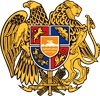 ՀԱՅԱՍՏԱՆԻ ՀԱՆՐԱՊԵՏՈՒԹՅՈՒՆ
ՍՅՈՒՆԻՔԻ ՄԱՐԶ
ԿԱՊԱՆ  ՀԱՄԱՅՆՔԻ  ԱՎԱԳԱՆԻ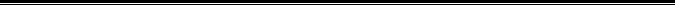 